В соответствии с Федеральным законом от 06.10.2003 № 131-ФЗ «Об общих принципах организации местного самоуправления в Российской Федерации», Федеральным законом от 27.07.2010 № 210-ФЗ «Об организации предоставления государственных и муниципальных услуг» и протоколом заседания комиссии по повышению качества и доступности предоставления государственных и муниципальных услуг в Ленинградской области от 02.06.2022 № П-84/2022, администрация Сланцевского муниципального района    п о с т а н о в л я е т:1. Внести в административный регламент предоставления муниципальной услуги «Предоставление права на размещение нестационарного торгового объекта на территории муниципального образования Сланцевское городское поселение Сланцевского муниципального района Ленинградской области», утверждённый постановлением администрации Сланцевского муниципального района от 04.03.2022 № 278-п, следующие изменения и дополнения:1.1. Во втором абзаце пункта 2.3 исключить слово «заявителю»;1.2. В четвертом абзаце пункта 2.5 исключить слова «(«Российская газета», № 247, 23.12.2009, «Собрание законодательства РФ», 28.12.2009, № 52 (2 ч.), ст. 6626)»;1.3. Второй абзац пункта 2.6 изложить в следующей редакции: «1) заявление о предоставлении услуги по форме в соответствии с приложением № 1 к настоящему регламенту:»;1.4. Пункт 2.6 дополнить подпунктом 3 следующего содержания:«3) ситуационный план земельного участка, где планируется размещение НТО с указанием места расположения НТО.»;1.5. В пункте 2.7. исключить четвертый абзац;1.6. Подпункт 2 пункта 2.9 дополнить абзацами следующего содержания:«- заявитель не является хозяйствующим субъектом;- заявитель не удовлетворяет специальным требованиям, предусмотренным Схемой размещения НТО (если предусмотрены).»;1.7. В пункте 2.10:1.7.1. исключить подпункт 1;1.7.2. в подпункте 3 слово «государственной» заменить словом «муниципальной»;1.7.3. подпункт 2 считать подпунктом 1, подпункт 3 считать подпунктом 2;1.8. Пункт 3.1.4.5 после слова «услуги» дополнить словами «(приложение № 2 регламента)»;1.9. Пункт 3.1.5 изложить в следующей редакции:«3.1.5. Вручение (направление) результата оказания муниципальной услуги.»;1.10. В четвертом, пятом, шестом, седьмом и десятом абзацах пункта 5.2 после слов «Ленинградской области» дополнить словами «, муниципальными правовыми актами»;1.11. В пункте 5.3 слово «государственную» заменить словом «муниципальную»;1.12. В седьмом абзаце пункта 6.2 слово «государственной» заменить словом «муниципальной»;1.13. В пункте 6.5 слово «государственных» заменить словом «муниципальных»;1.14. Девятый абзац приложения 1 дополнить строкой следующего содержания:«         направить по электронной почте».2. Опубликовать постановление в официальном приложении к газете «Знамя труда» и разместить на официальном сайте администрации муниципального образования Сланцевский муниципальный район Ленинградской области.3. Постановление вступает в силу на следующий день после дня его официального опубликования.4. Контроль за исполнением возложить на заместителя главы администрации - председателя комитета финансов Павлову Ю.В.Глава администрации                                    муниципального  образования                                                              	М.Б. Чистова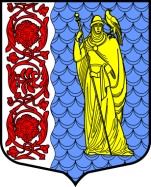 Администрация муниципального образованияСланцевский муниципальный район Ленинградской областиПОСТАНОВЛЕНИЕАдминистрация муниципального образованияСланцевский муниципальный район Ленинградской областиПОСТАНОВЛЕНИЕАдминистрация муниципального образованияСланцевский муниципальный район Ленинградской областиПОСТАНОВЛЕНИЕАдминистрация муниципального образованияСланцевский муниципальный район Ленинградской областиПОСТАНОВЛЕНИЕАдминистрация муниципального образованияСланцевский муниципальный район Ленинградской областиПОСТАНОВЛЕНИЕ____________                             №ПроектО внесении изменений и дополнений в  административный регламент предоставления муниципальной услуги «Предоставление права на размещение нестационарного торгового объекта на территории муниципального образования Сланцевское городское поселение Сланцевского муниципального района Ленинградской области», утверждённый постановлением администрации Сланцевского муниципального района от 04.03.2022 № 278-пО внесении изменений и дополнений в  административный регламент предоставления муниципальной услуги «Предоставление права на размещение нестационарного торгового объекта на территории муниципального образования Сланцевское городское поселение Сланцевского муниципального района Ленинградской области», утверждённый постановлением администрации Сланцевского муниципального района от 04.03.2022 № 278-п